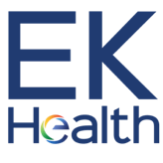  REFERRAL DETAILSEmployee Name:      	DOB:      	Phone:      Job Title:      	Work Phone:      	Work Email:      Work Street Address:      	City, State & Zip:      Claim #:      	DOI:      
Can we schedule directly with the employee? 	Yes      No  … If No, then who should we contact?   Name:      	Email:      	Phone:       CARRIER / REFERRAL SOURCECompany Name:      Adjuster Name:      	Phone:      	Email:      Street Address:      	City, State & Zip:       EMPLOYEREmployer Name:       	Employer Contact Name:       	Phone:      	Email:      Street Address:	City, State & Zip:       REPORTS SENT TO:1) Name:      	           Email:       2) Name:      	           Email:        BILL SENT TO:Name:      Phone:      	                  Email:       employee’s Symptoms at this time:         report due:       COMMENTS:       SERVICES REQUESTEDBy typing my name below, I am authorized to make this referral on behalf of the Carrier and agree to the pricing of the Billing Guidelines and the Referral Terms and Conditions as published HERE. 	NAME:      	DATE:       Ergonomic Evaluation            Training Class:            In Person         Virtual               Level 1 – Basic Evaluation, No Symptoms, –Hand Written ReportTopics:        Office Ergonomic  Level 2 – Preventative or Mildly Symptomatic, Check-off Form             Back Lifting Safety  Level 3 – Preventative or Symptomatic, Typed Narrative  Report with Photos             Stretching for Prevention              Ergonomics for Remote Workers Level 4 – Work Comp/Post injury, Typed Narrative with Photos   Virtual Evaluation             Other:       Job Analysis